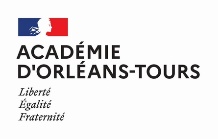 CAP : EPREUVE PONCTUELLE D’HISTOIRE-GEOGRAPHIE ET ENSEIGNEMENT MORAL ET CIVIQUELISTE DES 8 DOCUMENTS CHOISIS PAR LE CANDIDATNOM – PRENOM DU CANDIDAT : DATE DE NAISSANCE : CAP : * L’identification précise comprend pour chaque document :- un titre- des références précises : pour un ouvrage : auteur, titre de l’ouvrage, éditeur, date, numéro de pagepour un périodique : auteur, titre de l’article, titre du périodique, année de publication, volume, numéropour un site internet : auteur, titre, éditeur, date de publication, date de mise à jour, date de consultationDiscipline (Histoire ou Géographie ou EMC)+ Thème du programme(thèmes listés dans le document joint)Document correspondantavec identification précise *1 - Histoire  La France de la révolution française à la Ve République : l’affirmation démocratique2 - Histoire  La France et la construction européenne depuis 19503 - Géographie  Espaces, transports et mobilités4 - Géographie  Espaces urbains : acteurs et enjeux5 - EMC  Etre citoyen6 - EMC  La protection des libertés : défense et sécurité7 - EMC  La liberté, nos libertés, ma liberté8 - EMC  La laïcité